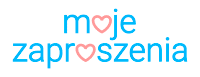 Imiona Państwa Młodych:Ewelina i JanuszData wesela / uroczystości:21-10-2019Treść menu:I danie Rosół królewski z lanymi kluseczkamiII daniePieczona cielęcina z kurkamii marchewką Kotlet schabowy z pieczarkami i seremPieczone polędwiczki wieprzoweŁosoś z piecaZimna płytaTatar wołowyRyba po greckuKaczka faszerowana suszonymi owocamiCarpaccio z wędzonego tuńczykaPasztet domowego wyrobu z grzybamiTort weselnyKolacja IBarszcz z pasztecikamiKolacja IISzynka pieczona w sosie własnymKolacja IIIKaczka pieczona z jabłkamiSłodki stół:Fontanna czekoladowa z owocamiCiasta domowe: Sernik z owocami, szarlotka z cynamonemWpisane dane są przykładowe. Prosimy o ich zmianę na własne.Uwagi dodatkowe:Na końcu dań proszę dopisać „Smacznego”